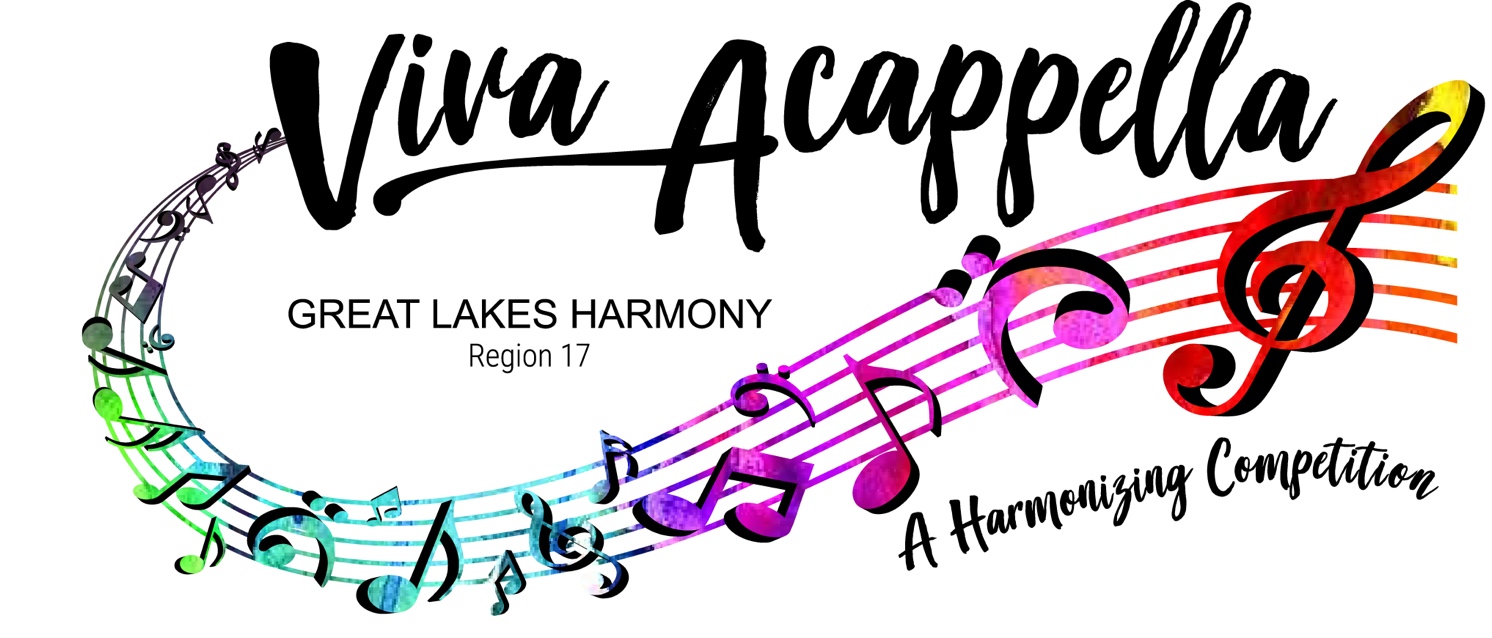 Sweet Adelines InternationalGreat Lakes Harmony Region 1743rd Annual Convention and CompetitionMay 16-19, 2019Competition and Convention Informational BulletinRenaissance Hotel Cleveland, OhioVolunteer Assistance ChorusGrand Rapids ChorusCRC – Karen Parsons • CC – Sue Heck2019 Convention Committee MembersTentative Schedule of EventsPLEASE NOTE:The CELEBRATION OF CHAMPIONS will take place at the September Harmony Weekend. 
Invited to perform will be Choruses and quartets placing 1st – 3rd.Important DeadlinesMarch 18, 2019	Quartet Entry due to InternationalMarch 19, 2019	Chorus Entry due to InternationalMarch 25, 2019	Order of Appearance DrawApril 2, 2019	Late Entry – Quartet due to InternationalApril 3, 2019	Late Entry – Chorus due to InternationalApril 15, 2019	Housing Forms due to Judy HornApril 15, 2019	Love Notes due to Michelle Riggi-SmithApril 15, 2019	PR Permission forms due to Stephanie DoernerApril 15, 2019	AEB Seating Forms and Payment due to Cathy DunlapApril 15, 2019	Billboard Ads due to Michelle Riggi-SmithApril 15, 2019	Competition song form due to Karen ParsonsConvention Charity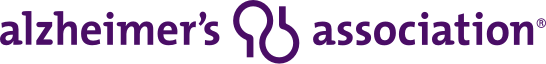 GREAT LAKES HARMONY REGION 17REACH THE UNREACHABLEThis year the Great Lakes Harmony Region 17 Convention Committee has chosen the Alzheimer’s Association to be our charity. Alzheimer's is the most common cause of dementia, a general term for memory loss and other cognitive abilities serious enough to interfere with daily life. Alzheimer's disease accounts for 60 percent to 80 percent of dementia cases. Alzheimer's has no current cure, but treatments for symptoms are available and research continues. Although current Alzheimer's treatments cannot stop Alzheimer's from progressing, they can temporarily slow the worsening of dementia symptoms and improve quality of life for those with Alzheimer's and their caregivers. Today, there is a worldwide effort under way to find better ways totreat the disease, delay its onset, and prevent it from developing.Women are at the epicenter of the Alzheimer’s crisis.  Almost two-thirds of American seniors living with Alzheimer’s are women.These facts coupled with the fact that MUSIC reaches Alzheimer and dementia patients where nothing else can makes our organizations a perfect match.  We reach the unreachable.Please consider the Alzheimer’s Association while collecting donations this year.  We registered for The Longest Day and made it SO EASY to donate.   Join our Great Lakes Harmony Region 17 team.  Follow the link to simply donate the amount of your choice. You can also still bring donations to our regional convention and all will be presented to a representative from the Alzheimer’s Association of Northeast Ohio on Saturday, May 18, 2019.For more information watch this short video Alzheimer's VideoThe Region 17 Convention Committee feels that we will reach out to even more individuals in need on a much more personal level by supporting this very worthy organization. Please feel free to contact me with any questions you may have regarding this marvelous charity and visit their website to learn more!Thank you in advance for your generosity. Deb Ferenc Convention CommitteeQuartet Video Taping Permission Form-Due April 15Attn:  All Competing QuartetsFrom:	Stephanie DoernerRegion 17 Convention Committee PRRe:	Permission to video during Quartet Pattern	To further promote our contest, we would like to invite the Media to film during our pattern on Friday evening.  To do this, we need your permission to videotape during that time.  Please have a member of your quartet sign and date this form and send it back to me no later than April 15th! Thank you!         Email to: greaterclevelandharmony@gmail.com	Thank you for your anticipated cooperation!♪♪♪♪♪♪♪♪♪♪♪♪♪♪♪♪♪♪♪♪♪♪♪♪♪♪♪♪♪♪♪♪♪♪♪♪♪♪♪♪♪♪♪♪♪♪♪♪♪♪♪♪♪♪♪♪♪♪♪♪♪♪♪♪♪♪♪♪♪♪♪♪Quartet & Chorus Competition Songs-Due April 15Please complete this form and email to Karen Parsons (pharmasing@yahoo.com) by April 15International ContestContest Songs: Title & ArrangerOpen DivisionContest Song: Title & ArrangerTraffic Pattern  This pattern will be accessible for all and no alternate pattern will be needed as we will not be using stairs or escalator.  THIRD FLOORRiser Configuration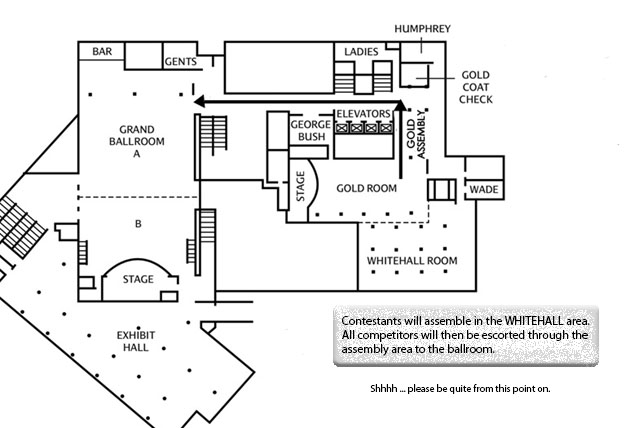 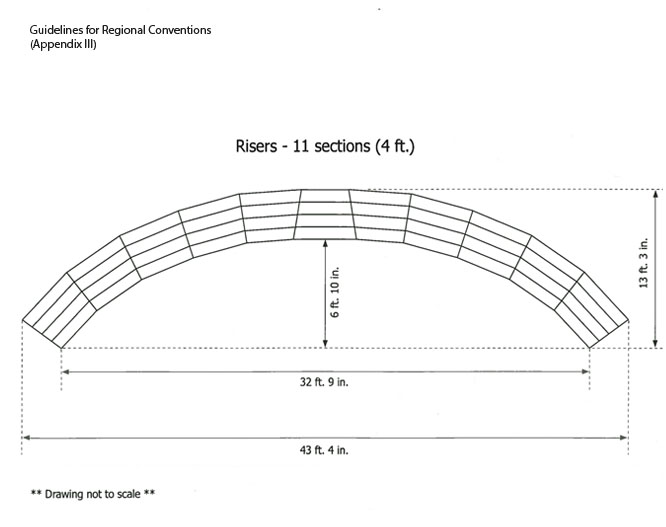 Please note that this configuration is new for 2019 and will accommodate all choruses in the region.Performance Videos Performance videos will be made available this year via Dropbox at no charge to quartets and choruses.  By choosing this media outlet, the competitor will have an opportunity to view the performance on line at any time and may also download the performance.  Any posting of performances to social media must have the approval of Sweet Adelines International via the following link:Permission to Post.Your video will be uploaded to DropBox, and an email with the link to view your individual performance will be forthcoming in the week following Region 17 contest and sent to the contact for your group. This email will come from our Communications Coordinator, Sue Moore. If you need to view your performance before you receive the DropBox link, it can be viewed on Region 17’s webcast. Thank you.General Information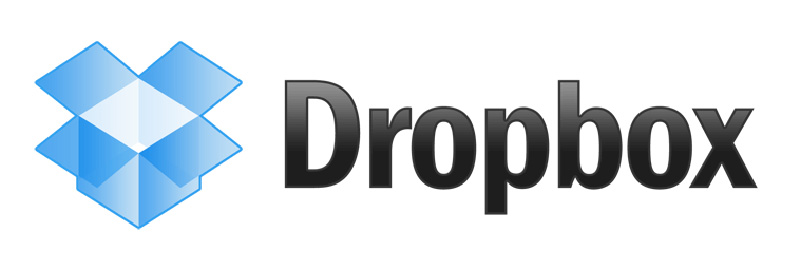 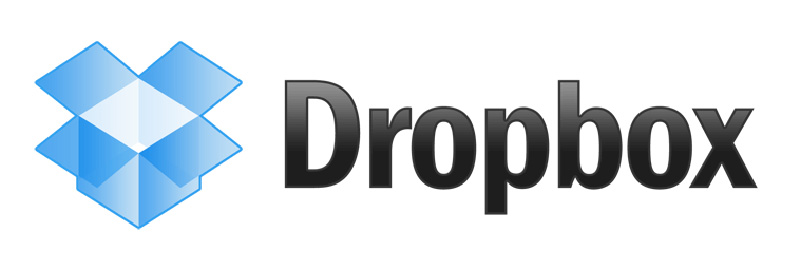 CONTEST ENTRIES:Entry blanks are mailed out from International and are available online.  A quartet or chorus whose entry blank is received at International Headquarters after the entry deadline date (60 days before the competition) is considered a late entry and is eligible to compete only if a late entry fee of $100 along with required entry fee ($100 for Quartets and $150 for Choruses) accompanies the entry blank.  A contestant who is a late entry will sing at the beginning of the contest.  Late entries will not be accepted after 45 days prior to the competition.Quartet Entry Deadline----------------------------- March 18, 2019Quartet Late Entry Deadline----------------------- April 2, 2019Chorus Entry Deadline------------------------------ March 19, 2019Chorus Late Entry Deadline------------------------- April 3, 2019DRAWING FOR ORDER OF APPEARANCE IS MARCH 25, 2019Rehearsal Schedules and Traffic Patterns are forwarded to Presidents, Directors, and Competing Quartets following notification of the Draw.HANDICAP POLICY:  If you have a member who requires special assistance, you will want to make certain that, either another chorus member, a family member, or a friend is available to help.  You will need to provide a wheelchair if one is required.  The Region is unable to provide wheelchairs.  The Renaissance Hotel also has handicap rooms available.  Please notify Karen Parsons immediately if there are any special needs. PHOTOGRAPHY:  The photographer will mail pricing information and order forms to competitors – or can be downloaded from the E.R. Lilley website.  Quartet pictures will be taken in the Whitehall Room.  Chorus pictures will be taken on stage.  PROGRAM PICK-UP PROCEDURE:Programs will be distributed at the Renaissance Hotel, along with your AEBs.  If you have any questions regarding programs, please contact Michelle Riggi-Smith.Judging Panel   ̶̶   2019 Region 17 CompetitionAWARDS/UPDATES/CHANGESOnly those awards designated by the International Organization (i.e., placements 1-5, the Small and Mid-Size Chorus Awards and Most Improved Chorus Award) may be announced or presented within the framework of the Regional Quartet and Chorus competitions.The second-place chorus in a regional competition will be invited to compete in the international competition if the first-place chorus in the region is unable or chooses not to compete in the international competition for which it qualifies. ALL MUSIC MUST HAVE CLEARED THE COPYRIGHT PROCESS.  Failure to use cleared arrangements may result in disqualification.  International headquarters will be responsible for administering the copyright policies and procedures.  Please refer all questions and/or comments to Carol Schwartz, Director of Music Services, for handling.  Regional personnel will not deal with copyright issues onsite.QUARTETS AND CHORUSES COMPETING FOR EVALUATION ONLY will perform at the beginning of the competition.  The emcee will announce on introduction if the competitor is performing for evaluation only.CONTESTANT NUMBERING starts with one (1) and runs consecutively from the beginning to the end of the competition.  Letters are used to designate late entries. CHORUS DIRECTORS, PRESIDENTS, QUARTETS - Please be aware that, if withdrawal is necessary a written withdrawal notice must be received at international headquarters.  A phone call is not considered official.THE MOST IMPROVED CHORUS AWARD is presented to the Chorus which shows the greatest increase in total points over the preceding year’s competition.  ELIGIBILITY AND MID-SIZE AND SMALL CHORUS AWARDS – The number for determining eligibility for this award includes all performers on stage at any given time (not including the director).  The number turned in at the directors’ briefing is used by the panel secretary to determine which choruses meet the mid-size and small chorus category criteria.  The mid-size chorus has 31 to 60 performers on stage.   The small chorus has 15 to 30 performers on stage.  Both categories must score 400 or more points to be eligible. 1st Place Mid-Size Chorus and Small Chorus Award Medals, sponsored by our Region, will be presented to all performers of the 1st place mid-size chorus and small chorus at regional competition each year, including the director.REGIONAL AWARDSRegional awards may not be announced or presented within the framework of the Regional competition.  All Regional Competition Awards will be presented after the final performance of the first place chorus.  Glitz Standard Of Excellence AwardThe purpose of this award is to honor the most improved regional quartet at regional competition each year.  The recipient quartet must have scored at least 400 points in order to be eligible for the award.  The award will be presented for total overall improved score from the previous year.  This traveling award may be won by the same quartet at the next competition.  This award is donated by Glitz and will be presented by all or part of Glitz.Live Wire Star Performer Award For QuartetsThe purpose of this award, which consists of four (4) charms (one for each member of the quartet), is to recognize and honor the quartet having the highest score in Showmanship at the annual Regional Quartet Competition.  If a tie score occurs in the Showmanship score between contestants, the contestant receiving the highest score in the Music category shall receive the award.  If a tie still exists, this procedure shall be followed through the categories of Sound and Expression until the tie is broken.  This award has been donated by Live Wire and will be presented by all or part of Live Wire.Novice Director AwardThe purpose of this award is to honor a Novice Director directing a chorus for the FIRST time at a regional Sweet Adelines International or BHS competition.  The award will go to the Novice Director of the chorus placing the highest in the competition with at least 400 points.  The plaque will remain in the permanent possession of the recipient.  This award is donated by Sounds of Pittsburgh Chorus. Novice Quartet AwardThe purpose of this trophy is to honor the highest scoring Novice Quartet of Great Lakes Harmony Region #17 each year.  Novice is defined as no more than two (2) members having competed together or separately, in any previous Regional or International Competition.  This award is donated by “The 4th Edition.”Open Division Quartet Audience Choice AwardThe purpose of this award, which consists of four medals, is to recognize and honor the quartet who was selected by the audience to receive the audience choice award. This award has been sponsored by Sidekicks Quartet and will be presented by all or part of Sidekicks.  Should there be only one contestant in the quartet open division, the Bravo award will be presented to that quartet.Love Notes-Due April 15Deadline for Submission is April 15, 2019This is a section designed just for you, the chorus or quartet member, to send your love to your friends and family for a mere $5.00!  These love notes will be featured on a special page in the Regional Convention/Competition Program.  Just print or type your special 60-character message and mail it with your payment to the address below.  Get the whole chorus involved!!!  It’s even available to be used by friends and family so they can send their love to YOU!  
PLEASE:  NO BUSINESS ADVERTISEMENTS.
Use the regular program ad form for chorus, quartet, and business ads.Here are a few samples to give you some ideas:LOVE NOTES MUST BE LIMITED TO 60 CHARACTERS – which includes spaces and punctuation.  If message is over 60 characters you will be asked to pay an additional $5.00. For larger love notes, please refer to advertising forms that follow.Love notes are $5.00 each.  Please make check payable to Great Lakes Harmony Region #17 – and mail or e-mail to:Michelle Riggi-Smith	Email:   michelleregion17@gmail.com799 Moon Ridge Drive	DEADLINE:  April 15, 2019Freedom, PA 15042 	If you are e-mailing your request for a love note, please include “Love Note” in the subject line of your e-mail, the name on the check, and your check number.  AEB Information-Due April 15We are pleased to announce that the Reservation (VIP) seating is being offered again this year, with advance sales only.  It is very important to stress that these seats are for badge holders only!  Please ask your chapter members to observe this special seating.If you meet the PUBLISHED DEADLINES, all AEBs will be available in the Boutique. If a chorus member is picking up AEBs for another/other member(s), she must sign for those taken. Thank you for your continued support and help.*****Please remember to bring your lanyards and badge holder to insert your AEB.  
You MUST have this for entry into all contest functions *****BADGE PRICES ARE AS FOLLOWS: 	VIP Seating AEB…………………………….	$70.00 	Member AEB…………………………….….	$55.00	Non-Member AEB……………...…………	$65.00	Non-Member VIP…………………………  $75.00	(includes male directors)		There will be a $5.00 per AEB LATE FEE charged on AEB orders postmarked after April 15, 2019.Orders postmarked after that date will NOT be processed until all late fees have been received!!!(AN AEB IS NON-REFUNDABLE, BUT IT IS TRANSFERABLE)	The price of an All-Events Badges purchased through the mail after April 15, 2019 will be:	Member AEB…………………………………...	$60.00	Non-Member AEB……………………………	$70.00AEBs will NOT be sold at the Convention.  We will also be selling SINGLE EVENT TICKETS ($40.00) and Student tickets ($10.00)* prior to and during the beginning of each event.  And – we are now able to accept credit cards for any single event or student ticket* sold at the door.    If you have questions about All-Events Badges, please contact: Cathy DunlapPhone: 330-936-4061    •    Email: Cdunlap1969@gmail.com*current student ID requiredAll Events Badge Order Form-Due April 15DEADLINE April 15, 2019A $5.00 per AEB late fee will be charged on orders postmarked after April 15, 2019.  AEBs are non-refundable, but they are transferable.Renaissance Hotels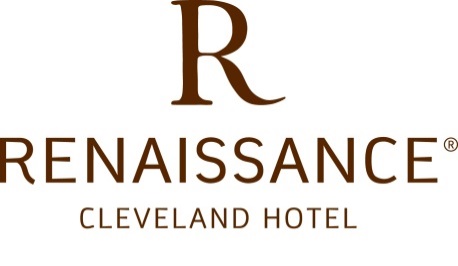 Every city has one premiere hotel that reflects its character, style and history. In Cleveland, that hotel is the Renaissance Cleveland Hotel. Opened in 1918, the hotel architecture is distinguished by craftsmanship of the early twentieth century. Upon entering, one senses the grandeur of the hotel as the Grand Staircase leads to the spacious Main Lobby where vaulted ceilings, high arched windows and marble fountain grace the comfortable and charming atmosphere. Guest rooms and suites are traditionally appointed furthering the sense of ease and comfort that one experiences upon arrival into the hotel. The Renaissance Cleveland Hotel continues to offer prime location for business or pleasure. In the heart of Cleveland's business, shopping and entertainment districts the hotel is also adjacent to the Rapid Transit System offering a direct link to the terminal at Cleveland Hopkins Intl Airport. The Renaissance Cleveland Hotel is the Grand Dame of the city - Cleveland's landmark social and business address.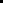 Please note that any competing member not staying at least one (1) night at the Renaissance will be assessed a $50 room fee by Region 17.  Such fees will be billed to the competing chorus.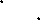 STANDARD ROOM:  190 Square Feet (Rate: $133.00)   Each one of our standard deluxe rooms feature either one queen bed, two queen beds or one king bed with luxury bedding (down comforters, cotton-rich linens and down pillows.  Each room comes with the following:Chair, oversized with ottoman Clock Radio Safe, in room Desk, writing / work, with electrical outlet Iron and ironing board Air-conditioned Living/sitting area Windows may be openedPARLOR SUITE:  630 Square Feet (Rate $164.00).  This suite offers a parlor area with a sofa, coffee table and comfortable furniture, which is separate from a bedroom with one king size bed or two queen size beds.  This suite does not have a dining room table or marble beverage area.DELUXE SUITE:  900 Square Feet (Rate $266.00).  This Suite faces north looking over the lake.  This is a Deluxe Suite which is very spacious and elegant.  It will offer a marble beverage area along with a dining room table with additional leaves, sofa, coffee table, desk and various comfortable chairs.  This Suite has one king-size bed or two queen-size beds in a separate bedroom with a pocket door leading to the marbled bath to offer additional access and privacy from the parlor area.WHIRLPOOL SUITE:  1,198 Square Feet (Rate $272.00).  This is an elegant and spacious Deluxe Suite facing north looking over the lake.  This Suite offers a marble beverage area, kitchen and half bath off of the living area as well as a dining room table with additional leaves, sofa, coffee table, desk and various comfortable chairs.  This Suite has one king-size bed in a separate bedroom with a very large and impressive marbled bath.  The bath offers a large tub with Jacuzzi jets.  Room & Tax Breakdown by Night and by Person
Housing Info-Due April 15ONLY SUBMIT the housing FORM IN THIS PACKET. NO OTHER FORMS will be ACCEPTED. ONLY send pages that have been filled out. ALL FORMS to be SENT ELECTRONICALLY to pridesingr@aol.com **CHORUSES PLEASE SEND YOUR EXEMPTION FORM WITH RESERVATION**GUEST ROOM RATES: $133.00 - $272.00 (price is based on room type) per room per night plus 16.5% City/State/County Tax and sales tax.All choruses who submit a tax-exempt form are exempt from the sales tax.  TE Forms included at the end of this packet.  The hotel has a limited number of roll-a-ways, please indicate below how many will be needed.____________________________________________________________If chorus is arriving by bus, list approximate time and date of arrivalCHECK IN TIME:    4:00pm			CHECK OUT TIME:    12:00pmMETHOD OF PAYMENT: Bill will be paid by (X one of the following)
~CHORUS SUMMARY~THIS FORM MUST ACCOMPANY THE HOUSING FORM (EXCEL DOCUMENT) TO COMPLETE ROOMING LISTBlanket Certificate of Exemptionis based upon the purchaser’s proposed use of the items purchased, the activity of the purchaser, or both, as shown hereon:Granted exemption from federal income tax as an IRS 501 (c)(3) charitable non-profit organization__________________________________________________________PURCHASER MUST STATE STATUTORY REASON FOR CLAIMING EXEMPTION OR EXCEPTIONThis certificate shall continue in force until revoked and shall be considered a part of each order given to the above named vendor unless the ____________________________________________________order specifies otherwise.Video Billboard Advertising-Due April 15Deadline April 15, 2019VIDEO BILLBOARD ADVERTISING!Get your message out in living color to a captive audience as it scrolls by on two 9 X 12 screens in front of over 700 attendees.  Before, during and after each contest session, your ad will project on the screen for all to see.The Fundraiser rate of $50.00 is limited to Sweet Adelines International choruses, regions or quartets.  You can advertise any upcoming shows or fundraising events; pay tribute to your chorus director, coach, or Sweet Adeline of the Year.  What better way to get your message out to the convention attendees?The Commercial rate of $100.00 applies to all for-profit businesses, including members and nonmembers.  Get your request in early and receive $25.00 off if ad and payment are postmarked by April 1.   Put your business message out there for all to see!All ad copy must be 1024 x768 resolution format.  Power Point is the preferred media, but .jpg is also acceptable.  Ads should be submitted via e-mail, cd, or flash drive (non-returnable), before April 15, 2018.  If e-mailing, please include “Region 17 ad submission” in the subject of your e-mail, and please include the name that will be on the check, and the check number to michelleregion17@gmail.com.  ~~~~~~~~~~~~~~~~~~~~~~~~~~~~~~~~~~~~~~~~~~~~~~~~~~~~~~~~~~~~~~~~~~~~~~~~~~~~~~~~~~~~~~~Please check one:  If you will be e-mailing your ad copy, please include “Region 17 ad submission” in the subject of your e-mail, and please include the name that will be on the check, and the check number to michelleregion17@gmail.com.  Or U.S. mail to:	Michelle Riggi-Smith	799 Moon Ridge Drive	Freedom, PA 15042DEADLINE FOR ADVERTISING IS April 15, 2019NAMECHAPTER AFFILIATIONCONTACT INFORMATIONLaura CovellGreater Harmony2826 Coblentz Drive, Poland, OH  44514Official Panel Liaison330-757-4174 (H), 330-506-6605 (C) hywyr@zoominternet.netStephanie DoernerGreater Cleveland28018 Andorra Drive, North Olmstead, OH 44072PR/Marketing216-469-0224    stephanie.doerner@hotmail.comCathy DunlapCity of Flags4746 Helmsworth Drive NE, Canton, OH  44714AEB330-936-4061    cdunlap1969@gmail.comDeb FerencGreater Cleveland6545 Tulip Trail, Independence, OH  44131Webcast/Charity216-287-0355 (C)    debbersings@gmail.comSue HeckCity of Flags5229 Dungannon Circle NW, North Canton, OH  44720CC330-324-2391 (C)    suehck@yahoo.comSue HollarGrand Rapids1038 Westmoreland Ave., Kalamazoo, MI  49006VAC Co-Chair269-491-7848 (C)    shollar956@gmail.comJudy HornChapter-at-Large10821 St. Joe Road, Ft. Wayne, IN  46835Housing260-466-5120 (C)    pridesingr@aol.comKat KreunGrand Rapids645 Andover St SE, Kentwood, MI  49548VAC Co-Chair616-238-9968    katkreun@yahoo.comCarolyn MacomberLittle RiverPO Box 39, Fremont, IN  46737Boutique260-668-5112   carolynmacomber@yahoo.comKaren ParsonsGreater Cleveland2493 Windy Hill Drive, Pepper Pike, OH  44124CRC216-346-8122 (C )    pharmasing@yahoo.comMichelle Riggi-SmithGreater Harmony799 Moon Ridge Dr., Freedom, PA 15042Bulletin/Program412-965-9265    msmith15042@comcast.netVicki VanGorderGreater Cleveland268 Jackson, Jefferson, OH  44047Awards/On-Site Facilities440-813-7370    awicky16@yahoo.comKaren WharreySounds of Pittsburgh244 Dutch Ridge Road, Elwood City, PA  16117Treasurer724-816-9850    karen.wharrey@soundsofpgh.orgThursday, May 16Thursday, May 16Friday, May  17 (continued)Boutique – Ambassador Rm3:00 pm - 7:00 pm 3:00 pm - 7:00 pm Encore Club Celebration Immediately after Quartet ContestConvention Committee Coordination Meeting7:00 pm -   8:00 pm 7:00 pm -   8:00 pm Chorus Gatherings / RehearsalsAfter Quartet Contest in assigned roomsQuartet Reception8:30 pm - 10:00 pm 8:30 pm - 10:00 pm Saturday, May 18Friday, May 17Chorus Gatherings / RehearsalsIn assigned roomsBoutique – Ambassador Rm9:00 am - 11:00 pm9:00 am - 11:00 pmAEB Pick Up9:00 am - 12:00 noonAEB Pick Up (in boutique)10:00 am -   6:00 pm 10:00 am -   6:00 pm Boutique9:00 am – 9:00 pmSite Inspection(Volunteer Chorus, all quartets - All are welcome**)9:45 am – Warmups 10:00 am - Sing9:45 am – Warmups 10:00 am - SingTicket sales10:30 am – intermission Joint Briefing (Competing Quartets & Chorus Directors/Presidents/ Team Leaders)11:30 am11:30 amCurtain Call11:45 amHotel Registration4:00 pm – 5:45 pm4:00 pm – 5:45 pmChorus Contest12:00 pmTicket sales - Ballroom3:30 pm – intermission3:30 pm – intermissionCurtain Call4:15 pm 4:15 pm Sunday, May 19Quartet Contest4:30 pm4:30 pmConvention Committee 
Wrap up Meeting9:00 am - 11:00 am** Everyone is invited to be a part of the Site Inspection Chorus on Friday, May 17, 2019, at 9:45 am. Take part in warmups led by one of Region 17’s championship directors and sing your heart out on our stage.** Everyone is invited to be a part of the Site Inspection Chorus on Friday, May 17, 2019, at 9:45 am. Take part in warmups led by one of Region 17’s championship directors and sing your heart out on our stage.** Everyone is invited to be a part of the Site Inspection Chorus on Friday, May 17, 2019, at 9:45 am. Take part in warmups led by one of Region 17’s championship directors and sing your heart out on our stage.** Everyone is invited to be a part of the Site Inspection Chorus on Friday, May 17, 2019, at 9:45 am. Take part in warmups led by one of Region 17’s championship directors and sing your heart out on our stage.** Everyone is invited to be a part of the Site Inspection Chorus on Friday, May 17, 2019, at 9:45 am. Take part in warmups led by one of Region 17’s championship directors and sing your heart out on our stage.** Everyone is invited to be a part of the Site Inspection Chorus on Friday, May 17, 2019, at 9:45 am. Take part in warmups led by one of Region 17’s championship directors and sing your heart out on our stage.Name of CompetitorName of CompetitorYou DO grant permission to videotape during patternYou DO grant permission to videotape during patternYou DO grant permission to videotape during patternYou DO grant permission to videotape during patternYou DO NOT grant permission to videotape during patternYou DO NOT grant permission to videotape during patternYou DO NOT grant permission to videotape during patternYou DO NOT grant permission to videotape during patternSignatureDateDateComments:Contestant NumberContestant NumberQuartet or Chorus NameQuartet or Chorus Name1.Arranged by:2.Arranged by:Contestant NumberContestant NumberQuartet or Chorus NameQuartet or Chorus Name1.Arranged by:PURSE SIZE RESTRICTIONA 3” x 5” cosmetic case or purse of the same size is the ONLY SIZE that will be accepted by your Hostesses. Anything larger will not be accepted and that member may have to carry it through the pattern herself.Sound:Kim Vaughn – Region 21Music:Carolyn Schmidt – Region 15Expression:Marcia Pinvidic** – Region 26Showmanship:Becki Hine - Region 14Panel Secretary:Kelli Hinton– Region 25Trial ScorerJennifer Williams**ChairTrial ScorerDonna HaleySally Singer  - break a lip!!What a BARI!!!  Love, Mary P.To my chorus – Give it your best shot! Dolly DirectorGo for it, MOM!  We’re so proud of you!Jen, Jim, John, & SueRuthie Rookie – welcome to our chorus!ABC chorus sends best wishes to all competitorsCHORUS NAMECONTACT PHONEADDRESSCITYSTATEZIPEMAIL ADDRESSTotal number of VIP AEBs@70.00=$Total number of member AEBs  @ $55.00 =$Total number of non-member AEBs@ $65.00 = $Late fees (orders postmarked after 4/15/19)@ $  5.00 = $Number of complimentary AEBs(for any convention committee members)And 50+ members(for any convention committee members)And 50+ membersTOTAL AMOUNT ENCLOSED:   $___ Check Enclosed Make checks payable to: 
Great Lakes Harmony Region #17___ Credit Card (MC/VISA) 
Credit Card #_________________________________ 
Name on Card: _______________________________
Exp. Date: ____________    CVV Code: ____________Address for card holder (if different than above)
 ___________________________________________
City: ________________  State ________  Zip:______Mail this form and the excel name entry form to Cathy Dunlap: 4746 Helmsworth Dr NE, Canton, Oh 44714Mail this form and the excel name entry form to Cathy Dunlap: 4746 Helmsworth Dr NE, Canton, Oh 447141 Queen Bedroom/2 Queen Bedroom - Rate $133.001 Queen Bedroom/2 Queen Bedroom - Rate $133.001 Queen Bedroom/2 Queen Bedroom - Rate $133.001 Queen Bedroom/2 Queen Bedroom - Rate $133.001 Queen Bedroom/2 Queen Bedroom - Rate $133.001 Queen Bedroom/2 Queen Bedroom - Rate $133.001 Queen Bedroom/2 Queen Bedroom - Rate $133.001 Queen Bedroom/2 Queen Bedroom - Rate $133.001 Queen Bedroom/2 Queen Bedroom - Rate $133.00Number of Nights1 PERSON1 PERSON2 PEOPLE 
(total per person)2 PEOPLE 
(total per person)3 PEOPLE 
(total per person)3 PEOPLE 
(total per person)4 PEOPLE 
(total per person)4 PEOPLE 
(total per person)1 nightROOM RATE $133.00ROOM RATE $66.50 ROOM RATE $44.33ROOM RATE $33.251 nightState Tax           $10.64 State Tax           $5.32 State Tax           $3.55 State Tax           $2.661 night City Tax            $3.99  City Tax            $2.00  City Tax            $1.33  City Tax            $1.001 nightTax  $7.32 Occupancy Tax  $3.66 Occupancy Tax  $2.44 Occupancy Tax  $1.831 nightTotal w/tax$154.95Total w/tax$77.47 Total w/tax$51.65Total w/tax$38.741 nightTax exempt$144.31 Tax exempt$72.15 Tax exempt$48.10$36.08 1 night2 nightsTotal w/tax$309.89Total w/tax$154.95Total w/tax$103.30Total w/tax$77.47 2 nightsTax Exempt$288.61Tax Exempt total$144.31Tax Exempt total$96.20Tax Exempt total$72.15 3 nightsTotal w/tax$464.84Total w/tax$232.42Total w/tax$154.94Total w/tax$116.213 nightsTax Exempt total$432.92Tax Exempt total$216.46Tax Exempt $144.30Tax Exempt total$108.23Parlor Suite - $164.00Parlor Suite - $164.00Parlor Suite - $164.00Parlor Suite - $164.00Parlor Suite - $164.00Parlor Suite - $164.00Parlor Suite - $164.00Parlor Suite - $164.00Parlor Suite - $164.00Number of Nights1 PERSON1 PERSON2 PEOPLE 
(total per person)2 PEOPLE 
(total per person)3 PEOPLE 
(total per person)3 PEOPLE 
(total per person)4 PEOPLE 
(total per person)4 PEOPLE 
(total per person)1 nightROOM RATE $164.00ROOM RATE $82.00ROOM RATE $54.67ROOM RATE $41.001 nightState Tax           $13.12State Tax           $6.56State Tax           $4.37State Tax           $3.281 nightCity Tax            $4.92City Tax            $2.46City Tax            $1.64City Tax            $1.231 nightTax  $9.02Occupancy Tax  $4.51Occupancy Tax  $3.01Occupancy Tax  $2.261 nightTotal w/tax$191.06Total w/tax$95.53Total w/tax$63.69Total w/tax$47.771 nightExempt$177.94Total if exempt$88.97Total if exempt$5931Total if exempt$44.491 night2 nightsTotal w/tax$382.12Total w/tax$191.06Total w/tax$127.37Total w/tax$95.532 nightsTax Exempt total$355.88Tax Exempt total$177.94Tax Exempt total$118.63Tax Exempt total$88.973 nightsTotal w/tax$573.18Total w/tax$286.59Total w/tax$191.06Total w/tax$143.303 nightsExempt total$533.82Exempt total$266.91Exempt total$177.94Exempt total$133.46Deluxe Suite - $266.00Deluxe Suite - $266.00Deluxe Suite - $266.00Deluxe Suite - $266.00Deluxe Suite - $266.00Deluxe Suite - $266.00Deluxe Suite - $266.00Deluxe Suite - $266.00Deluxe Suite - $266.00Number of Nights1 PERSON1 PERSON2 PEOPLE 
(total per person)2 PEOPLE 
(total per person)3 PEOPLE 
(total per person)3 PEOPLE 
(total per person)4 PEOPLE 
(total per person)4 PEOPLE 
(total per person)1 nightROOM RATE $266.00ROOM RATE $133.00 ROOM RATE $88.67ROOM RATE $66.501 nightState Tax           $21.28 State Tax           $10.64State Tax           $7.09State Tax           $5.32 1 night City Tax            $7.98  City Tax            $3.99  City Tax            $2.66  City Tax            $2.00 1 nightTax  $14.63 Tax  $7.32 Tax  $4.88 Tax  $3.66 1 nightTotal w/tax$309.89Total w/tax$154.95 Total w/tax$103.30 Total w/tax$77.47 1 night1 nightTotal if exempt$288.61 Total if exempt$144.31 Total if exempt$96.20 Total if exempt$72.15 2 nightsTotal w/tax$619.78 Total w/tax$309.89 Total w/tax$206.59Total w/tax$154.95 2 nightsTax Exempt total$577.22 Tax Exempt total$288.61 Tax Exempt total$192.41 Tax Exempt total$144.31 3 nightsTotal w/tax$928.67 Total w/tax$464.84 Total w/tax$309.89 Total w/tax$232.42 3 nightsTax Exempt total$865.83 Tax Exempt total$432.92 Tax Exempt total$288.61 Tax Exempt total$216.46 SEND COMPLETED FORMS TO:Judy HornEmail: Pridesingr@aol.comSEND COMPLETED FORMS TO:Judy HornEmail: Pridesingr@aol.comSEND COMPLETED FORMS TO:Judy HornEmail: Pridesingr@aol.comSEND COMPLETED FORMS TO:Judy HornEmail: Pridesingr@aol.comSEND COMPLETED FORMS TO:Judy HornEmail: Pridesingr@aol.comDEADLINE FOR RESERVATIONATIONS 
April 15, 2019DEADLINE FOR RESERVATIONATIONS 
April 15, 2019DEADLINE FOR RESERVATIONATIONS 
April 15, 2019DEADLINE FOR RESERVATIONATIONS 
April 15, 2019DEADLINE FOR RESERVATIONATIONS 
April 15, 2019DEADLINE FOR RESERVATIONATIONS 
April 15, 2019DEADLINE FOR RESERVATIONATIONS 
April 15, 2019DEADLINE FOR RESERVATIONATIONS 
April 15, 2019DEADLINE FOR RESERVATIONATIONS 
April 15, 2019DEADLINE FOR RESERVATIONATIONS 
April 15, 2019DEADLINE FOR RESERVATIONATIONS 
April 15, 2019Chorus Name Chorus Name Chorus Name Housing ChairHousing ChairHousing ChairCity State StateZipPhone (Day)Phone (Day)(Evening)(Evening)(Evening)EmailEmailEmailHOTEL: Renaissance Cleveland HotelHOTEL: Renaissance Cleveland HotelHOTEL: Renaissance Cleveland HotelHOTEL: Renaissance Cleveland HotelHOTEL: Renaissance Cleveland HotelHOTEL: Renaissance Cleveland HotelHOTEL: Renaissance Cleveland HotelHOTEL: Renaissance Cleveland HotelTax Exempt y/n: Tax Exempt y/n: Tax Exempt y/n: 24 Public Square Cleveland, OH  4411324 Public Square Cleveland, OH  4411324 Public Square Cleveland, OH  4411324 Public Square Cleveland, OH  4411324 Public Square Cleveland, OH  4411324 Public Square Cleveland, OH  44113Do Not Send Reservations To The Hotel
You must USE the 2019 HOUSING FORMDo Not Send Reservations To The Hotel
You must USE the 2019 HOUSING FORMDo Not Send Reservations To The Hotel
You must USE the 2019 HOUSING FORMDo Not Send Reservations To The Hotel
You must USE the 2019 HOUSING FORMDo Not Send Reservations To The Hotel
You must USE the 2019 HOUSING FORMDo Not Send Reservations To The Hotel
You must USE the 2019 HOUSING FORMDo Not Send Reservations To The Hotel
You must USE the 2019 HOUSING FORMDo Not Send Reservations To The Hotel
You must USE the 2019 HOUSING FORMDo Not Send Reservations To The Hotel
You must USE the 2019 HOUSING FORMDo Not Send Reservations To The Hotel
You must USE the 2019 HOUSING FORMChapter Check upon Check-InIndividual payment (cash/check/cc) upon Check-InIndividual payment (cash/check/cc) upon Check-InIndividual payment (cash/check/cc) upon Check-InIndividual payment (cash/check/cc) upon Check-InChapter Check upon Check-OutIndividual payment (cash/check/cc) upon Check-OutIndividual payment (cash/check/cc) upon Check-OutIndividual payment (cash/check/cc) upon Check-OutIndividual payment (cash/check/cc) upon Check-OutFull Advanced deposit payment (received within 15 days of Check-In)Full Advanced deposit payment (received within 15 days of Check-In)Full Advanced deposit payment (received within 15 days of Check-In)Full Advanced deposit payment (received within 15 days of Check-In)Full Advanced deposit payment (received within 15 days of Check-In)Full Advanced deposit payment (received within 15 days of Check-In)Direct Bill (payment after event & paid within 30 days)Direct Bill (payment after event & paid within 30 days)Direct Bill (payment after event & paid within 30 days)DB Acct #(hotel use)THURSDAYFRIDAYSATURDAYStandardParlor SuiteDeluxe SuiteWhirlpool SuiteROLLAWAYPRESCRIBED BY THE TAX COMMISSIONER UNDER RULE NO. TX 1 1-03The undersigned hereby claims exemption to purchases of tangible personal property from
(Purchaser’s Name)(Purchaser’s Name)(Purchaser’s Name)(Purchaser’s Name)(Purchaser’s Name) Women’s Singing Organization Women’s Singing Organization Women’s Singing Organization Women’s Singing Organization Women’s Singing Organization(Purchaser’s Activity, i.e., Manufacturer, Public Utility, Church, etc.)(Purchaser’s Activity, i.e., Manufacturer, Public Utility, Church, etc.)(Purchaser’s Activity, i.e., Manufacturer, Public Utility, Church, etc.)(Purchaser’s Activity, i.e., Manufacturer, Public Utility, Church, etc.)(Purchaser’s Activity, i.e., Manufacturer, Public Utility, Church, etc.)(Purchaser’s Address)(Purchaser’s Address)(Purchaser’s Address)(Purchaser’s Address)(Purchaser’s Address)-Finance Coordinator(By – Signature and Title)(By – Signature and Title)(By – Signature and Title)(By – Signature and Title)(By – Signature and Title)(Date Signed)(Date Signed)(Date Signed)(Date Signed)(Date Signed)N/ATax ID #Tax ID #(Vendor’s License, if any)(Vendor’s License, if any)Video Advertising Order FormVideo Advertising Order FormVideo Advertising Order FormVideo Advertising Order FormVideo Advertising Order FormVideo Advertising Order FormVideo Advertising Order FormVideo Advertising Order FormNamePhone:Phone:AddressCityState:State:Zip:Email:    Commercial ad      Early bird ad      Fundraiser ad